Итоговая проверочная работа по технологии3 класс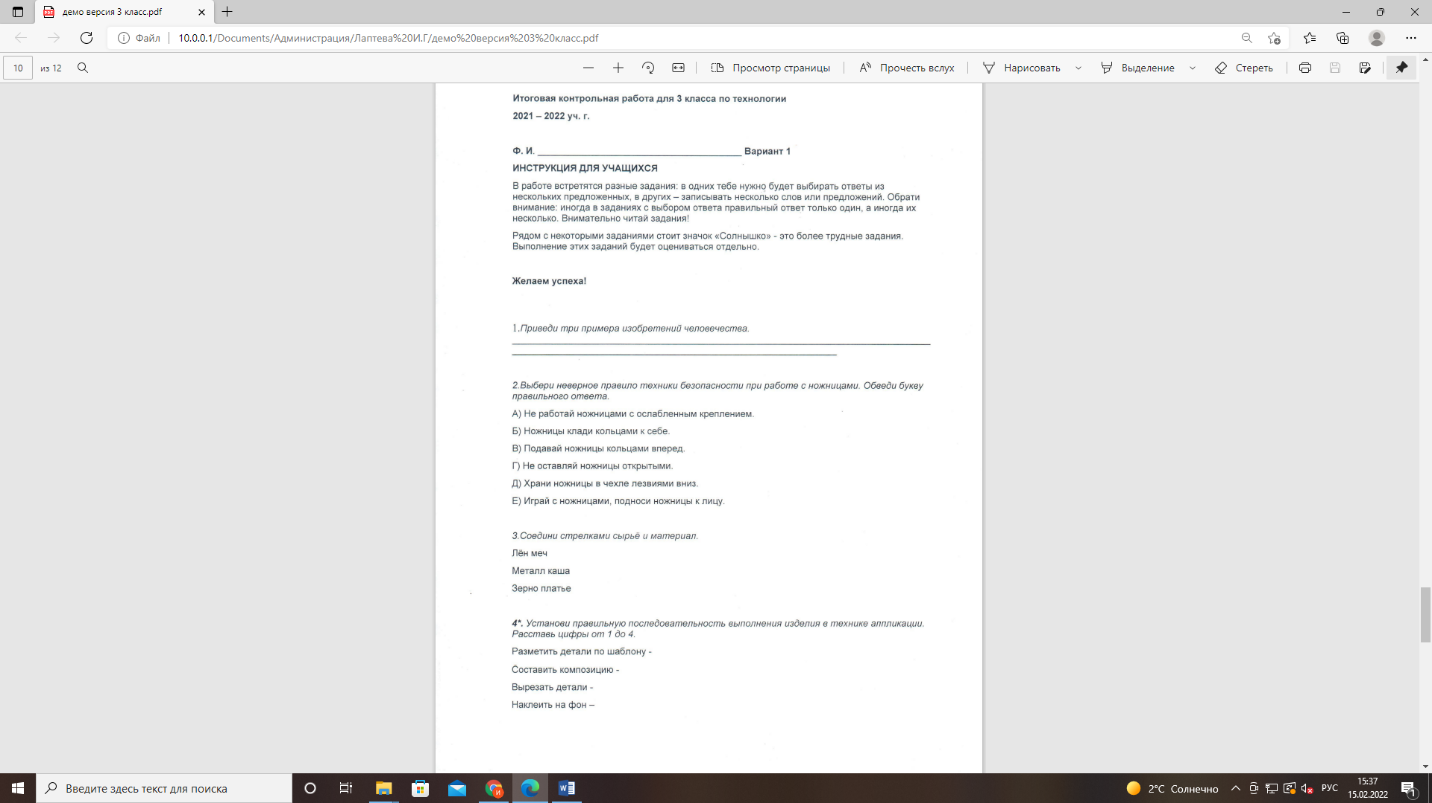 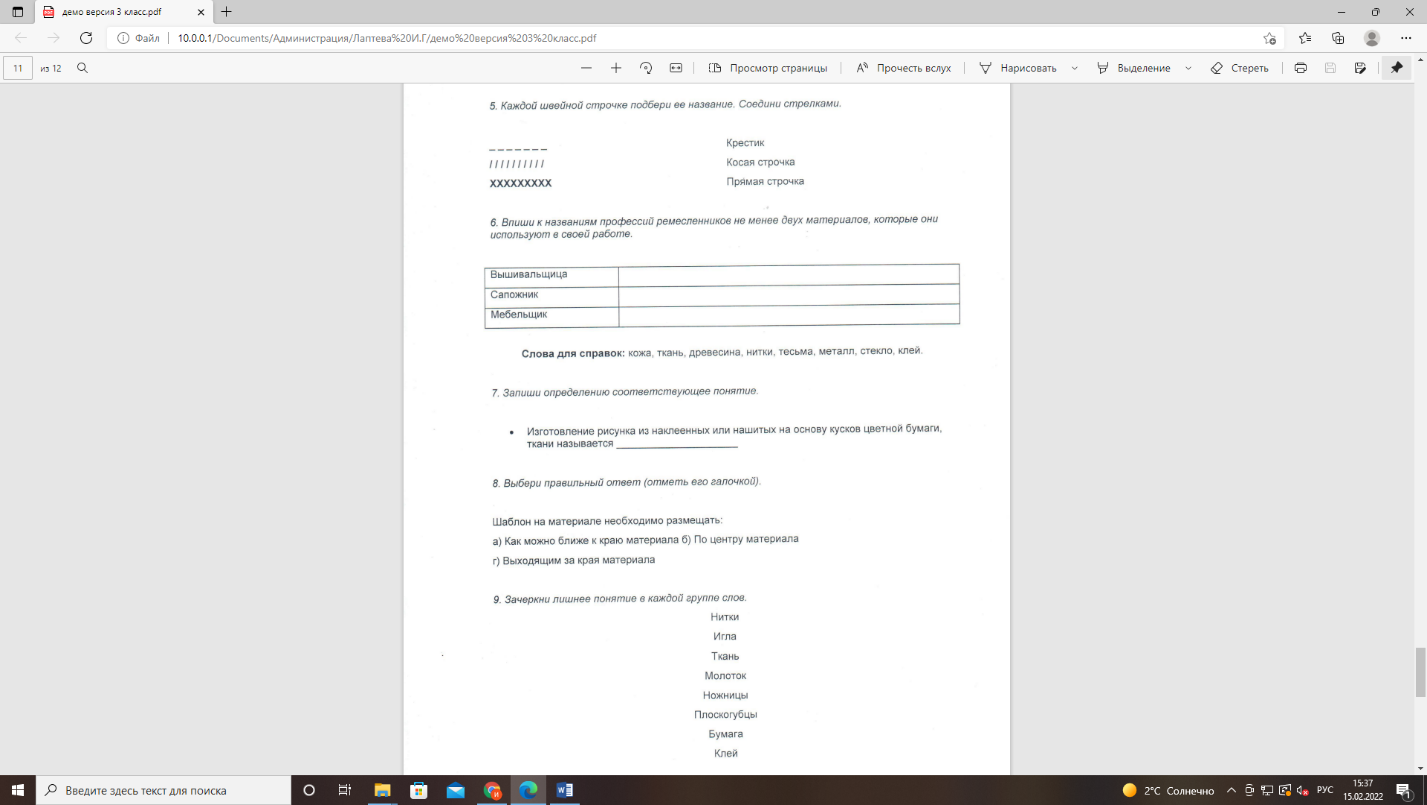 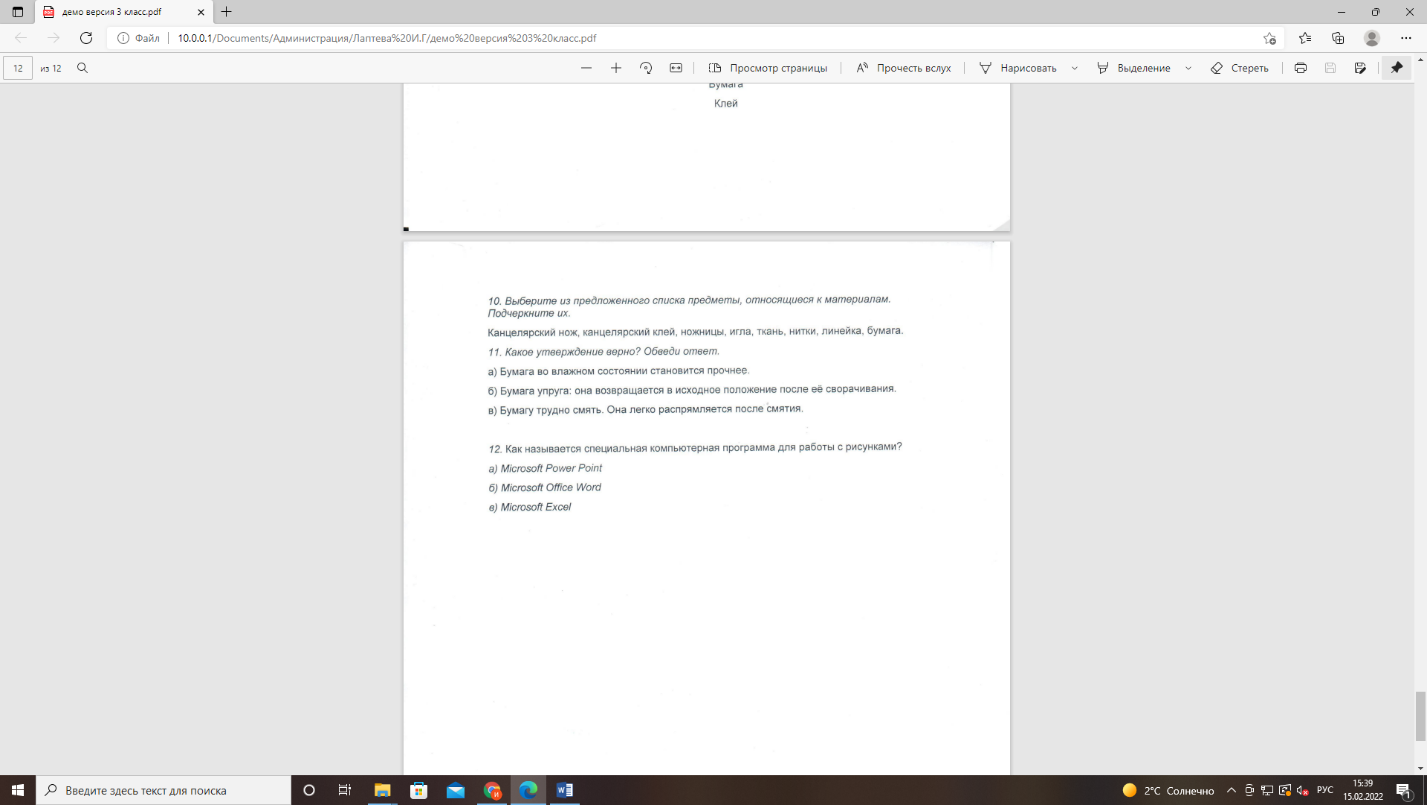 